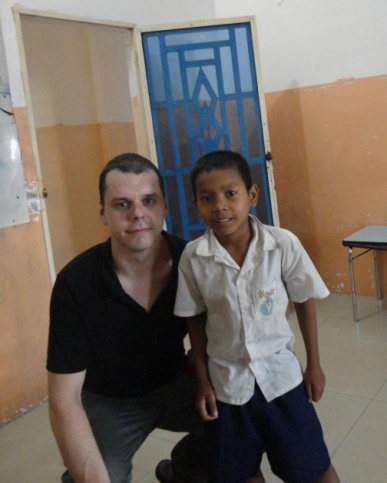 Greg HurstAddress: 3 Crossfield Drive, Swinton, Manchester M27 9TN United KingdomTelephone: +44 (0)161 793 7495Email: hurstgreg@hotmail.co.ukD.O.B: 23rd June 1983Nationality: BritishKey InformationCambridge CELTA qualified EFL Teacher.Experience of teaching Elementary school children in Cambodia.Documents (degree & CRB) ready: apostilled by UK Foreign & Commonwealth Office.________________________________________________________________________ProfileGraduate (BA Hons.) and CELTA qualified teacher. I am a keen traveller with experience in Asia. (incl.Hong Kong , Singapore & Vietnam) I have also lived and worked overseas for extended periods (incl.Cambodia, Australia & Canada) As a result of this experience I consider myself to be self reliant andable to quickly and confidently adapt to change and new cultures.As an enthusiastic and empathetic manager in my past profession I can encourage and motivatepeople to achieve. I work well in a team, support the people that I work with and communicate well atall levels and age groups. I have a variety of outside interests and remain committed to developing myknowledge and teaching skills further, contributing to the success of the school.______________________________________________________________________________________EFL Training2013 Cambridge CELTA (Teaching English to Speakers of Other Languages)ELC Manchester Academy of English, Gtr. ManchesterFull time course - 120 contact hours. 6 hours of observed and assessed teaching(Elementary & Intermediate level classes)Tutor assessment highlighted:- Confident classroom manner and good rapport with learners.- Learners motivated and involved, appropriately challenged.- Aims/ objectives of lessons consistently met.- Activities well set up and introduced with a clear context.- Strong, efficient classroom management skills.I thoroughly enjoyed all aspects of this training and feel well equipped to lead a class and helpeach student reach their full potential.______________________________________________________________________________________Education2005 BA (Hons.) Politics Upper 2nd Class (2:1)University of Liverpool, Merseyside2001 3 ‘A’ Levels (grade A-C). 14 GCSEs (grade A*-C)Eccles College, Gtr. Manchester______________________________________________________________________________________EFL Experience2011 International Volunteer HQ/Volunteer Action for Star Kampuchea (Our Home Orphanage) Phnom Penh, CambodiaEnglish Teacher (full time)(Elementary – Grades 1-6)In this position I was required to teach a variety of different age groups with limited classroomresources. I demonstrated the ability to use initiative and plan effective lessonsindependently with limited prior experience. I learnt a great deal from more experienced EFLteachers in this role. I found working at the orphanage challenging but immensely rewarding,and it was this placement that encouraged me to change profession and become an EFLteacher on a permanent basis.______________________________________________________________________________________Employment2009 - 2013 Sales roles in the financial/retail sectors (various contract/ temporary positionsthroughout the UK, Canada and Australia)2009 - 2010 WWOOF Australia (Willing Workers on Organic Farms)(Various properties across Queensland, New South Wales & Victoria)While involved with this organisation I lived and worked with a number of differentfamilies on farms/ stations in the Australian Bush. This experience demonstrates myability to adapt to new living and working environments quickly and required stronginterpersonal skills and resilience.2006 - 2009 Makro Self Service Wholesalers LtdManchester/ Sheffield/ Leicester, United KingdomDuty ManagerIn this role I was responsible for the management, training and development ofteams of up to thirty staff. I was also required to deliver presentations to seniormanagers on a regular basis.1999 – 2006 Consistent employment in retail/ hospitality sectors whilst at college/university.______________________________________________________________________________________InterestsI am a keen traveller and have recently visited The USA and Morocco. Before this I went to Canadaand Australia and travelled both countries on Working Holiday Visas. I am passionate about music andgo to gigs and festivals as often as possible. I also enjoy movies, football, skiing and SCUBA diving.______________________________________________________________________________________RefereeSusie BridgesSenior CELTA TrainerELC Manchester Academy of EnglishSt Margaret’s Chambers5 Newton StreetManchester M1 1HLUnited Kingdom Email: susiebridges@manacad.co.ukTelephone: +44 (0)161 237 5619Fax: +44 (0)161 237 9016